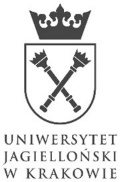 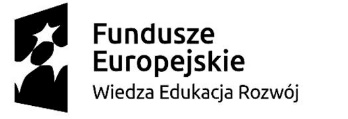 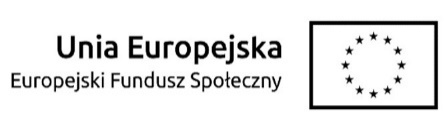 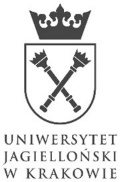 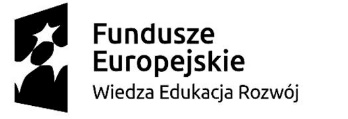 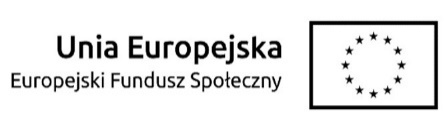 Kraków, dnia 23.05.2022 r.Do wszystkich WykonawcówDotyczy: postępowania prowadzonego w trybie podstawowym bez możliwości negocjacji, na podstawie art. 275 pkt 1 ustawy z dnia 11 września 2019 r. – Prawo zamówień publicznych (tj. Dz. U. z 2021 r., poz. 1129 z późn zm.), którego przedmiotem jest wyłonienie Wykonawcy w zakresie przygotowania i przeprowadzenia specjalistycznych szkoleń z miękkich kompetencji dla kadry kierowniczej i administracyjnej Uniwersytetu Jagiellońskiego w podziale na 7 części. Szkolenia realizowane będą w ramach projektu Uniwersytetu Jagiellońskiego ZintegrUJ- Kompleksowy Program Rozwoju Uniwersytetu Jagiellońskiego, nr umowy o dofinansowanie projektu: POWR.03.05.00-00Z309/17-00, z dnia 14.12.2017 r., współfinansowanego ze środków Unii Europejskiej w ramach Europejskiego Funduszu Społecznego – Program Operacyjny Wiedza Edukacja Rozwój III Oś priorytetowa „Szkolnictwo wyższe dla gospodarki i rozwoju”.PYTANIA I ODPOWIEDZI DO SWZ Szanowni Państwo,Zamawiający przedstawia poniżej treść pytania i udzielonej odpowiedzi do treści Specyfikacji Warunków Zamówienia (SWZ), w postępowaniu na wyżej opisany zakres przedmiotowy.Pytanie nr 5:
Jedyny podwykonawca na jakiego chcemy się powołać w ofercie to zewnętrzna sala szkoleniowa. Mam w związku z tym dylemat, jak interpretowac odpowiedź na moje pytania wczesniejsze:
a) Czy jeśli zakładamy przy realizacji szkoleń skorzystanie z zewnętrznej sali szkoleniowej - to czy firmę wynajmującą nam salę mamy wskazać jako podwykonawcę
b) Czy wykorzystując zewnętrzną salę do realizacji szkoleń trzeba ją wskazać jako podwykonawcę - w oświadczeniu o niepodleganiu wykluczeniu, w oświadczeniu o
spełnianiu warunków postepowania oraz w załączniku nr 3 i załączniku nr 4? Czy wtedy załącznik nr 4 miałby wypełnić właściciel sali? Odpowiedź 2
a) Zamawiający informuje iż, Wykonawca nie musi wskazywać jako podmiotu udostępiającego salę jako podwykonawcę. b) Zamawaiający informuje iż, ze względu na to iż, Wykonawca zamierza powołać się na zasoby podmiotu trzeciego przy realizacji zamówienia załącznik nr 4 formularza oferty ma wypełnić właściel Sali. Zamawaiajacy przypomina iż, oświdczenie podmiotu trzeciego ma być podpisane zresztą podbnie jak oferta w formie elektronicznej przy użyciu kwalifikowanego podpisu elektronicznego lub w postaci elektronicznej opatrzonej podpisem zaufanym lub podpisem osobistym. Skoro nie muszę wykazywać sali jako podwykonawcy, to czemu własciciel sali ma wypełnić załącznik nr 4? Jesli tego nie zrobi, to czy mogę bez tego zalacznika złożyć ofertę? I wtedy wpisac tylko lokalizacje sali w dokumencie: "oświadczenie o spełnianiu warunków postępowania"?Odpowiedź 5Zamawiający informuje iż, odpowiedź Zamawiającego w zakresie podwykonastwa wynika wprost z treśći art. 118 ust. 2 ustawy Prawo Zamówień Publicznych (ustawy PZP): „W odniesieniu do warunków dotyczących wykształcenia, kwalifikacji zawodowych lub doświadczenia, wykonawcy mogą polegać na zdolnościach podmiotów udostępniających zasoby, jeśli podmioty te wykonają roboty budowlane lub usługi, do realizacji których te zdolności są wymagane”. Ten zamknięty katalog określa obligatoryjne podwykonastwo i nie ma wskazanego w sobie dysponowania odpowiednim potencjałem technicznym czyli w tym, wypadku dysponowania odpowiednią salą.Jednakże jeżeli Wykonawca, (jak Państwo) powołuje się na zasób podmiotu udostępniającego zasoby (jak właścicela Sali) do spełniania warunku udziału w postępowaniu jakim, jest w tym postępowaniu miedzy innymi: „dysponują lub będą dysponować salą szkoleniową w celu zrealizowania szkolenia liczącą nie mniej niż 40 m2, posiadającą klimatyzację, nagłośnienie, projektor, tablice do flipchartów oraz dostosowaną do potrzeb osób niepełnosprawnych i obowiązujących zasad reżimu sanitarnego Polsce w chwili przeprowadzania szkolenia”, to zgodnie z treścią 118 ust. 3,4 ustawy PZP:Wykonawca, który polega na zdolnościach lub sytuacji podmiotów udostępniających zasoby, składa, wraz z wnioskiem o dopuszczenie do udziału w postępowaniu albo odpowiednio wraz z ofertą, zobowiązanie podmiotu udostępniającego zasoby do oddania mu do dyspozycji niezbędnych zasobów na potrzeby realizacji danego zamówienia lub inny podmiotowy środek dowodowy potwierdzający, że wykonawca realizując zamówienie, będzie dysponował niezbędnymi zasobami tych podmiotów.Zobowiązanie podmiotu udostępniającego zasoby, o którym mowa w ust. 3, potwierdza, że stosunek łączący wykonawcę z podmiotami udostępniającymi zasoby gwarantuje rzeczywisty dostęp do tych zasobów oraz określa, w szczególności:zakres dostępnych wykonawcy zasobów podmiotu udostępniającego zasoby;sposób i okres udostępnienia wykonawcy i wykorzystania przez niego zasobów podmiotu udostępniającego te zasoby przy wykonywaniu zamówienia;czy i w jakim zakresie podmiot udostępniający zasoby, na zdolnościach którego wykonawca polega w odniesieniu do warunków udziału w postępowaniu dotyczących wykształcenia, kwalifikacji zawodowych lub doświadczenia, zrealizuje roboty budowlane lub usługi, których wskazane zdolności dotyczą.Odzwierciedleniem tego przepisu i wzorem zobowiązania jest załącznik nr 4 do oferty. A zatem jeżeli nie dyponujecie Państwo salą szkoleniową to zgodnie z jasną treścią tego przepisu musicie złożyć przedmiotowe zobowiązanie podpisane przez podmiot udostępniający zasoby i złożenie samego oświadczenia o braku podstaw do wykluczenia przez Państwa jest w tym zakresie jest niewystarczające.  Zamawiający informuje, iż powyższe pytania i odpowiedzi do SWZ, stanowią jej integralną część, a przy tym z uwagi na ich zakres i charakter oraz termin wprowadzenia nie wpływają na konieczność przedłużenia terminu składania ofert. Dlatego też, Zamawiający zawiadamia, iż terminy składania i otwarcia ofert nie uległy zmianie. Z poważaniem,Jerzy WordliczekDZIAŁ ZAMÓWIEŃ PUBLICZNYCHUNIWERSYTETU JAGIELLOŃSKIEGOul. Straszewskiego 25/3 i 4, 31-113 Krakówtel. +4812-663-39-03e-mail: bzp@uj.edu.plhttps://www.uj.edu.pl ; https://www.przetargi.uj.edu.pl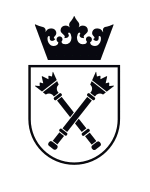 